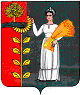 ПОСТАНОВЛЕНИЕГЛАВЫ АДМИНИСТРАЦИИ СЕЛЬСКОГО ПОСЕЛЕНИЯ ПЕТРОВСКИЙ СЕЛЬСОВЕТ ДОБРИНСКОГО МУНИЦИПАЛЬНОГО РАЙОНА ЛИПЕЦКОЙ ОБЛАСТИ РОССИЙСКОЙ ФЕДЕРАЦИИ01 марта 2012 г            п. Петровский                                                     № 7Об утверждении поселенческой целевой программы «Подготовка генерального плана, правил землепользования и застройки сельского поселения Петровский сельсовет  Добринского муниципального района»       Рассмотрев проект постановления «Об утверждении поселенческой целевой программы «Подготовка генерального плана, правил землепользования и застройки сельского поселения Петровский сельсовет Добринского муниципального района», руководствуясь Уставом сельского поселения Петровский сельсовет, администрация сельского поселения Петровский сельсоветПОСТАНОВЛЯЕТ:1. Утвердить поселенческую целевую программу «Подготовка генерального плана, правил землепользования и застройки сельского поселения Петровский сельсовет Добринского муниципального района» (прилагается).2. Настоящее постановление вступает в силу с момента его подписания.3. Контроль за исполнением постановления оставляю за собой.Глава администрации сельского поселения Петровский сельсовет                                                    В.С.ШукловПриложениек постановлению  №   от 01.03.2012гПоселенческая целевая программа«Подготовка генерального плана, правил землепользования и застройки сельского поселения Петровский сельсовет Добринского муниципального района»Паспортпоселенческой  целевой  программы «Подготовка генерального плана, правил землепользования и застройки сельского поселения Петровский сельсовет Добринского муниципального района»Наименование Программы             Поселенческая целевая программа                                                      «Подготовка генерального плана, правил                                                         землепользования и застройки сельского                                            поселения Петровский сельсовет                                                                                                                                           Добринского муниципального района»Основания для разработки             Градостроительный кодекс РФ от     Программы                                      29.12.2004г.  № 190-ФЗ (далее-                                                                                                                                      Градостроительный кодекс РФ) Заказчик  программы                      Администрация сельского поселения                                                            Петровский сельсовет Добринского                                                             муниципального  района (далее –                                                  администрация сельского поселения) Разработчик Программы                 Администрация сельского поселения                                       Петровский сельсовет Цели и задачи Программы                     Обеспечение населенных пунктов                                                              сельского   поселения схемами                                                               территориального планирования и                                                              правилами  землепользования и                                                              застройки   Срок  реализации Программы               2012 год             Исполнитель мероприятий                 Администрация сельского поселенияПрограммы                                                                         Петровский сельсоветОбъемы и источники                          Финансирование будет осуществляться        финансирования Программы                на основе софинансирования областного                                                              и муниципального  бюджета:                                                            из областного             - 1080,0 тыс. руб.                                                             из  муниципального   - 120,0 тыс. руб.     Ожидаемые                                          Осуществление  градостроительной                                                                                             результаты Программы                       деятельности  на  территории сельского                                                                поселения  в  соответствии  с                                                                   Градостроительным кодексом                                                            Контроль за исполнением                   Контроль  за  исполнением   Программы             Программы                                           осуществляется  администрацией                                                                   сельского поселения  1. Содержание проблемы и обоснование необходимостиее решения программными методами    За последние годы в сельском поселении Петровский сельсовет  сложилось неудовлетворительное состояние дел по разработке градостроительной документации, в первую очередь, по территориальному планированию развития – генеральных  планов населенных  пунктов.  В сельском поселении разработка градостроительной  документации не велась.     Устарела и топографическая подоснова территорий  этих  населенных  пунктов.   Без генеральных планов практически нельзя осуществлять градостроительную деятельность по наращиванию темпов жилищного строительства, по отводу, изъятию, купле, продаже земельных участков, что становится тормозом развития рыночных отношений. Схема территориального  планирования сельского поселения не разрабатывалась.   Решение назревшей проблемы требует реализации комплекса мероприятий, увязанных по задачам, срокам и ресурсам в единой программе. Такой программой  является разработанная поселенческая целевая программа «Подготовка генерального плана, правил землепользования и застройки сельского поселения Петровский сельсовет  Добринского муниципального района».  Основной причиной сложившейся кризисной ситуации в сфере обеспечения градостроительной документацией территории сельского поселения является отсутствие в необходимых объемах средств в бюджете сельского поселения на подготовку генеральных планов и на еще более дорогостоящие работы по изготовлению топографических карт и съемки. 2. Основные цели и задачи  программы   Программа разработана с целью обеспечения населенных пунктов всеми предпосылками для устойчивого развития, формирования благоприятной среды жизнедеятельности, экологической безопасности, надежности транспортной и инженерной  инфраструктур, комплексности решений жилищной программы, эффективности использования территорий.3. Сроки и этапы реализации программы  Реализация  Программы  рассчитана  на    2012год.4. Ресурсное обеспечение программы  Источником финансирования мероприятий  Программы  являются  средства  софинансирования    областного  и  муниципального  бюджета.   Общий  объем финансирования   составит    1200,0 тыс. руб., из них-     средства  областного  бюджета  -  1080,0тыс.руб. -     средства  муниципального  бюджета  - 120,0 тыс.руб.4. Механизм  реализации  программы    После утверждения Программы исполнитель обеспечивается финансовыми ресурсами, устанавливаемыми бюджетом сельского поселения, и осуществляет функции,   права  и обязанности исполнителя Программы в соответствии с Решением Совета депутатов сельского поселения Петровский сельсовет.   Исполнитель Программы обеспечивает сбор необходимых исходных данных, установление особых требований, учитывающих специфику и природные условия конкретных населенных пунктов, контроль за исполнением  запросов разработчиков градостроительной документации, согласование с соответствующими органами. Основные мероприятияпоселенческой целевой программы«Подготовка генерального плана, правил землепользования и застройки сельского поселения Петровский сельсовет  Добринского муниципального района»    Решение  о  подготовке  документации  по  планировке  территории  принимается  органом  местного  самоуправления  сельского поселения. Указанное  решение  подлежит  обнародованию  в порядке, установленном  для  официального  опубликования  муниципальных  правовых  актов, в течение  трех  дней  со дня  принятия   такого  решения.    Подготовка  документов  по  планировке  территории  осуществляется  на  основании  документов  территориального  планирования, правил   землепользования  и  застройки.     Орган  местного  самоуправления  сельского поселения  осуществляет  проверку  документации  по  планировке  территории  на  соответствие  с требованиями  технических  регламентов, градостроительных  регламентов  с учетом  границ  территорий  объектов  культурного  наследия, включенных  в  единый  государственный  реестр  объектов  культурного  наследия, границ  территорий  вновь  выявленных  объектов  культурного  наследия,  границ  зон  с  особыми  условиями  использования  территорий. По  результатам  проверки глава  сельского поселения принимает  соответствующее  решение о направлении  документации  администрации  сельского  поселения  или  об  отклонении  такой  документации  и о  направлении  ее  на  доработку.     Проекты  планировки  территории  и проекты  межевания  территории, подготовленные  в  составе  документации  по  планировке  территории  на  основании  решения  органа  местного  самоуправления, до их  утверждения  подлежат   обязательному  рассмотрению  на  публичных  слушаниях.Термины  и определения  градостроительное зонирование – зонирование территории сельского поселения в целях определения территориальных зон и установления градостроительных регламентов;   градостроительная документация по планировке территории - документация, разработанная в целях обеспечения устойчивого развития территории, выделения элементов планировочной структуры (кварталов, микрорайонов и иных элементов, установление границ земельных участков, на которых расположены объекты капитального строительства, границ земельных участков, предназначенных для строительства и размещения линейных объектов (проект планировки территории, проект межевания территории и градостроительные планы земельных участков);  градостроительный план земельного участка - документ, подготавливаемый и утверждаемый в составе документации по планировке территории, содержащий информацию о границах и разрешенном использовании земельного участка, используемый для установления на местности границ земельного участка, впервые выделенного посредством планировки территории из состава государственных, муниципальных земель, принятия решений о предоставлении физическим и юридическим лицам прав на земельный участок, об изъятии, в том числе путем выкупа, о резервировании земельного участка, его части для муниципальных нужд, разработки проектной документации для строительства, выдачи разрешения на строительство, выдачи разрешения на ввод объекта в эксплуатацию; применительно к ранее сформированным земельным участкам с определенными в установленном порядке границами градостроительные планы земельных участков подготавливаются в виде отдельного документа;   градостроительный  регламент – устанавливаемые в пределах границ соответствующей территориальной зоны виды разрешенного использования земельных участков, равно как всего, что находится над и под поверхностью земельных участков и используется в процессе их застройки и  последующей эксплуатации объектов капитального строительства, предельные (минимальные или максимальные) размеры земельных участков и предельные параметры разрешенного строительства, реконструкции объектов капитального строительства, а также ограничения использования земельных участков и объектов капитального строительства;   документы  территориального  планирования – документы  территориального  планирования  по  определению  назначения  территории  исходя  из  совокупности  социальных, экономических, экологических  и  иных  факторов  в целях  обеспечения  устойчивого  развития  территории, развитие  инженерной, транспортной  и  социальной  инфраструктур, обеспечение учета интересов граждан и их объединений, муниципального образования.Глава администрации сельского поселения Петровский сельсовет                                                    В.С.Шуклов